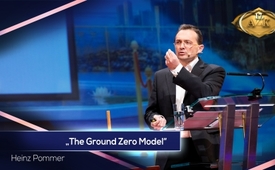 The Ground Zero Model (Version 2020)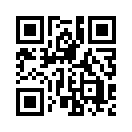 How is it possible that two airplane crashes can pulverize three skyscrapers - and yet people are supposed to believe exactly that. The graduate physicist Heinz Pommer sharpens his audience's awareness of physical impossibilities using the Ground Zero model. It is his contribution to the liberation from a mental prison regarding 9/11. No fear of physics! The speaker promises: "Looking at things in the right scale, everything becomes quite simple."Foreword
Heinz Pommer was born on the 15th of May 1967 in Calw, Germany. On completing his studies as a graduate physicist, he reoriented himself in 1994. Since 2000 he has been working on his own in the field of “technical documentation for complex plants and machinery”.
The main focus of his work lies on a simplified presentation of technical contexts, considering the psychological barriers to understanding.
Heinz Pommer is 52 years old, married and has one daughter and one stepson.
For about 5 years he has been dealing with the objective presentation of the events of September 11th, 2001.
Page 1
Before I forget: you can download the PDF for this lecture here: http://www.911history.de/pdfs/Ground_Zero_Modell_V3_en.pdf.

Today I'm talking about the Ground Zero model.
This is a physical model that should be investigated by the universities, but it is either avoided or outlawed.
Page 2
I have already given this lecture five or six times. I noticed that there are two major barriers to understanding for the audience. The first barrier consists of the physical arguments. The second barrier is the difficulty to classify the information about the group of perpetrators.
Yet the problem is easy to solve if we keep enough distance from it and look at it from afar.
And that is also the motto for this lecture: on the right scale everything becomes simple.
On the right scale, we can see the major connections that go as far as nuclear blackmail against civil society.
Page 3
I will start with September 10th, 2001 and the following message.
Please play the first video now

In German, this "trillion" is only 2.3 billions. And for you in Switzerland, this sum is very easy to remember. There are about 2.3 million families in Switzerland.
This means that every single family in Switzerland would receive 1 million dollars if this deficit were distributed among the citizens. For every American family there would only be a sum of 25,000 dollars, but you would notice that in your household budget too. So it's a lot of money.
And to investigate where the money was, a civilian investigation commission was set up at the Pentagon.

On September 11, however, several explosive devices detonated in the offices of the civil investigators in the Pentagon, destroying the data and killing the civil investigators.
But there were backup data. These were located in New York, in an almost 200 m high office tower, which has gone down in history under the name "Building 7".
Page 4
This building 7 was also destroyed on September 11, it collapsed at 17:20 in free fall.
Two large steel towers, each 400 m high, were also destroyed.
In addition, cars and other steel buildings ignited adjacent to the World Trade Center and some burned out completely.
Page 5
Here you can see the rubble heap of building 7.
With the untraceable backup data of the 2.3 trillion.
And it stands out that this smoking pile of rubble is amazingly small.
Page 6
Here's another shot. So they actually threw earth on this heap of rubble. At first sight this is completely incomprehensible, but it is a very correct measure for decontamination.
Ladies and gentlemen, in the truth movement it is always said that the ONLY possibility of allowing Building 7 to collapse in free fall is the simultaneous cutting of all 81 vertical steel columns.
That is physically not quite correct. There is actually the second possibility. This is an even weakening of the steel columns over several hours, extreme rust for example.
If you blow up and thus destabilize – like giving it a small punch – then all the steel colums give up all the way on their 200m down since no single column is to withstand the forces anymore.


Through the free fall the weakened material gains enough kinetic energy that it is compressed by its own weight, so pressing itself together.


And the result is this small winingly smoking pile of rust, which you can see here in this picture.

You've already noticed that the Ground Zero model postulates a nuclear destruction of the World Trade Center.
Within the framework of a model we can claim everything, it only has to be conclusive in itself.

For this we use a trick: we look at the processes on a kilometer scale and put the model into a cube with a channel length of one kilometer.
In this way we avoid the usual problem of asking questions about the single connecting bolts on the meter or centimeter scale.
These do not interest us, they simply evaporate.


With this we immediately generate a rejection reaction of the "trained mind of the" - and by "trained mind" I mean the mind trained and influenced by the mass media.
We immediately receive two reactions:
NO, - because Americans would never do that to Americans!
NO, - because it would all have been radioactive!
If you then start to argue, this always only leads to the typical escape reaction of the "trained" mind and the statement: "Oh, let me in peace! Give me a break".


With this defensive attitude, you can only play to a very limited extent. A surprising counter-question is still possible:
NO, the psychopaths of power would never do that to the Americans?
NO, radioactivity cannot hide?.
This produces less rejection, but still an escape reaction: "Hopefully he isn't right!

To overcome this barrier I had originally designed a kind of game board for this lecture, based on the well-known game "Mensch-ärgere-dich-nicht".
The conservation laws of physics would have served as a game piece, i.e. the three conservation laws impulse, mass-preservation and energy, as well as the radiation component subordinate to these laws.
Then we would have gone through four game stations: Observation, sketch, calculation model and prognosis.
With each piece we would have made at least one round and tried to reach the safe home port.
My wife then said that it was boring. I would once again be very clever and pedantic with physical arguments.
That is why I have changed the concept. I try to approach the problem "from above", from a bird's eye view.
I ask: "Who could have planned something like this and what is a possible group of perpetrators?

And I think it's legitimate to call the perp group "psychopaths of the
power".
For these "psychopaths of power" dominance and hierarchy are more important than resonance and harmony.
They are no more intelligent than we are - but they think differently, more roughly, more coarsely.
They think in very simple structures, they consider themselves ingenious and unassailable, they write history themselves and form society according to their own image.
In short: they think on the scale of megalomaniacs.

This is not an attribution of blame, but the works of certain groups must still be examined very carefully for historiography.


One representative of this group, for example, is Philip David Zelikow. He himself boasts of being what in German is called a lying baron: his ability to create a public myth and to maintain it for a long time [the ability to create and to maintain a public myth].


In 1998, for example, Zelikow developed a strategy paper showing how the United States of America could be transformed into a police state.
In his blueprint, Zelikow uses a trick. He describes the past, but projects it into the future.


In 1998, he describes the bomb attack at the World Trade Center in 1993, but at the same time correctly predicts the events of 2001.


The paper says: If the bomb that exploded under the World Trade Center in 1993 had been nuclear, or had effectively spread a deadly pathogen, then...

Then...

the United States could react with draconian measures, restrict civil rights, expand surveillance of citizens, arrest suspects and allow the use of lethal force.

Now, let's just assume that Philip Zelikow has given us and his colleagues the full truth.
I'm sure he was telling the whole truth to his colleagues.
Then the deadly pathogens were the anthrax spores sent by letter in September 2001. However, in the meantime it has turned out that these spores came from a US weapons laboratory because of their fine coating and can therefore be attributed to the manufacturer by name.
But we are interested in nuclear prediction. And indeed there are recordings that speak a clear language.

To the following video I have to say briefly: the recordings are exclusively from Building 7 and are not played in time-lapse.

The events happen as fast as shown, only the time window is cut from 3 minutes to 1 minute.

Now I need the video, please: C15_Glass sphere.mp4

The video shows at the beginning the free fall of building 7, here now the pyroclastic dust clouds.

Recorded from another perspective you can see the spread of the dust clouds. After about one minute the dust at the base becomes milky and the strongly swelling mushroom cloud develops.
Here very nice to see the four branches of the central cloud, which rises to about 1.300 m in one minute.

Now, of course, we're interested in how you can start a nuclear weapon without the citizens immediately realizing it?

We are making an excursus for this.

The transcript of a 1970 symposium on engineering with nuclear explosives, a similar topic, provides some indications.
Specifically, it deals with nuclear landscaping.

On the basis of these documents we can formulate a hypothesis, an assumption:
- the destruction of the WTC was already planned before the construction as follows

Now you may ask: "Why was there a symposium in 1970 on the Topic?" - in which about 500 of the best scientists took part.

For this we need to understand two things. First, the euphoria that prevailed in 1965 over nuclear landscaping. And secondly, the assessment of the techniques developed around 1965 that made nuclear landscaping seem feasible.
The graph shows, for example, the planning of a railway line through a mountain. This means not, as is usual in Switzerland, with the help of a tunnel, but by removing the mountain.

For this purpose, 23 atomic bombs would have been detonated, which would have opened the mountain over a width of 500 metres.

As part of the Carryall project, the mountain ridge would therefore disappeared on a
length of 4.5 km.

The explosive power of the atomic bombs would have been between 20 kt and 200 kt.
For comparison: the direct energy release of the Hiroshima bomb was only 15 kt.
You notice: high energies are needed for landscaping.

Here in the picture you see the mountain ridge, the charges with 200 kt would have been placed in the center under the mountain (the red dots), the green dots show the place of the smaller charges, about 20 kt.

Here on the left in the picture - black and white - a model of the never realized project, with an additional water collecting basin, which would have been produced by an energy input of 100 kt.
But to make you feel the unimaginable scale, I have shown you the 6.5 km long Pfänder tunnel near Bregenz, Austria on the right.

The idea of dividing the Pfänder into two parts, Pfänder East and Pfänder West, and leading the motorway above ground, is simply grotesque for us.

But I want to give you the feeling for the right scale.


The reference blasting to the Carryall water basin is the crater of Storax Sedan which was also realized with about 100 kt in 1962.
These are now real images.
The depth of the crater is about 100 m, the explosion caused a strong earthquake of 4.75 on the Richter scale.
Interesting are the different expert opinions regarding the possible start of construction work after a nuclear blast.
Some experts assume that the work could have started after only 3 days [with little protection], other sources give a recommended waiting period of one year for the Carryall project.

But the most important goal of the symposium was to advance nuclear landscaping by reducing radioactive contamination.
A number of tricks were developed, including the combination of nuclear and conventional explosive devices.
It has been found that by superimposing shock waves, small conventional charges can have an extreme effect.
For this purpose, these conventional charges are ignited approximately 200 milliseconds after the atomic bomb has been detonated.
So here the atomic bomb at the bottom, the small charges at the top. Something like this was called a "nuclear chimney" in 1970.
They can also remove a mountain horizontally or blow up a shaft.

Another method to increase the explosive effect, but to minimize the radioactive contamination, was the use of water as an additional propellant.
When the atomic bomb is detonated in a water basin which is again surrounded by granite, the water unfolds an incredible destructive force vertically upwards during the pressure discharge.
In this configuration, a water basin of 340 m3 is recommended for a 20 kt charge. This corresponds to a cube of only 7 m edge length.

So that you can understand the enthusiasm of your colleagues in landscaping.
here is some additional information.
There are elements [such as iron, but also silicon and oxygen] that can form three or four non-radioactive isotopes.

This means that iron or granite does not immediately become radioactive, even if the element absorbs neutrons through the explosion of an atomic bomb.

Or the resulting radioactive isotope disintegrates within seconds and is therefore not a long-term problem.
All these factors spoke in favour of using the atomic bomb for landscaping when ignited in granite.

Of course, calculations were also presented at the symposium. It was necessary to understand where the material would go after the atomic bomb was detonated.

To put it in a nutshell: you have to know how the mountain accelerates, how it rotates, what stresses are to be expected in the rock, and so on.
In a very simplified way, this can be represented by tensors.

This is the end of the excursus of nuclear landscaping and we apply that knowledge to the problem of September 11.
How does the atomic bomb work?
Here we have placed a relatively small bomb with 20 kt above the water-booster. An open channel leads the gamma flash into the tower, which is already connected to a nuclear chimney.
The pressure wave is compensated in the ground.

And that's what we're watching. We see a clear eruption behavior of the North Tower. In the middle the central black cloud of condensed iron vapour is visible, while the white eruption-like fountain is caused by the pressure discharge of the water and the evaporated rock.
Here you can see the validity of a main theorem of physics, the conservation of pulsation.
A vertical upward movement remains vertical as long as it is not deflected by an obstacle.
The top of the tower was such an obstacle.

Further we see or hear the validity of another sentence: Preservation of
mass or volume flow.
In the next video only the acoustic information is important. Don't pay too much attention to the pictures.

First you see the focused eruption of a gas stream from the volcano Stromboli. Then simply compare this noise.
Now please watch the video: E02_Second_observation_en.mp4

So we can see from this simple example:
- acoustically the hissing of the North Tower is indistinguishable from a focused eruption!
Thus another law of physics supports the Ground Zero model. The cause and source of the volume flow is explained. So the air masses do not come out of nowhere.


On the other hand, radioactivity must have been released in a measurable amount, because the vaporized bomb enters the environment with the eruption gases.

In fact, the expected radioactivity can be calculated with the help of the Ground Zero model.
We'll be able to calculate the energy input as soon as we know the level of energy input. The isotope uranium-235 splits into two different sized fragments.

These fragments vary in size and radioactivity. The graph shows the probability of these fragments forming.
The task now is to detect the long-lived isotopes from this nuclear fission.


With many months delay a first analysis of the dust took place
from the World Trade Center.

There was only a slight increase in beta activity, which was classified as too low for a nuclear process.
The analysis was performed by Dr. Paul Lioy on the basis of Liquid Scintillation Counting (LSC). Additives in a liquid emit a flash of light as soon as these additives are excited by radioactivity.

This flash interference effect can also be detected with high-resolution HD cameras.

Now we should NOT expect any loss of camera pixels with a non-radioactive dust. That is logical.
Strangely enough, several cameras at 9/11 show exactly this effect.
The camera image is built up line by line from left to right. A hit pixel or the line recovers within milliseconds, and neglects the impression of a horizontally scurrying silverfish.
Now please watch the video: E05_GZM_Radioactivity_Lioy_en.mp4

Who's right now? An American colleague wanted to know exactly
and he bought a piece of the World Trade Center on eBay.

Similar to the remains of the Berlin Wall, the World Trade Center can also be bought piece by piece, and for 355 dollars, the rest ended up on a friend's kitchen table.

Here you can see the baked together steel, concrete and stone
lumps.
It should come as no surprise that no signal can be detected here, as the alpha and beta radiation is masked in the iron.

It's different with gamma radiation. This penetrates solid substances
with relatively high energy.

Only the intensity of the beam decreases. Its wavelength or energy line is not changed.

This is the same with laser light. When passing through glass, the laser beam does not change its color, only its strength.
And so part of the sample has embarked on a wondrous journey into a gamma-spectrotrometer at a German university.

Some of the uranium fission products can be detected in this gamma spectrometer.
The isotope caesium-137 is particularly easy to detect. This is revealed by an energy line at 662 keV.

To my great surprise, this energy line was not present.
I have drawn these in yellow here. That's where the line should be, but it's hiding. Unfortunately.

Of course, we may have been cheated and simply bought iron slag from the high temperature oven.
But let's assume that it would have been similar for the other laboratories. Then the slag is a typical sample, but somewhere not meaningful.

Perhaps you say: well, this one line is not important after all. Unfortunately, it is important. Without this line no uranium fission, without uranium fission wild theories.

Cold fusion, antimatter, scalar weapons, Hutchison effect, cavity-inclusion ignition of deuterium and tritium and - nanothermite.

But now the main laws of physics say: Hello! it was a nuclear process. And the subordinate radiation says: April, April.

This is maddening. It's totally weird. How can that be? Which genius or which devil laughs at us?

And the solution I would like to present here is: shielding.

Imagine you were standing next to a nuclear power plant. There is nuclear fission inside. But you cannot measure an energy line of caesium-137 in a soil sample.

Why is that so? Because a complicated technical control system uses cooling circuits to extract energy from the reactor, but the reactor itself remains encapsulated and closed.

And now I introduce you to something else. You are James Bond. You are in a swimming pool and armed with an underwater pistol. This underwater pistol has a range of approx. 10 meters.

Your opponent, agent of a dark force, lurks treacherously under water at a distance of 20 meters. He knows that your underwater pistol is useless and is planning some meanness.

But you are James Bond. You know you're in a Jacuzzi. And you flip the right switch underwater. Then the water fills with air bubbles.
And then you pull the trigger - and you kill the opponent unerringly.

The James Bond trick is: it reduces the density of the medium (water), which takes the bullet arrow much further.

De facto, in atomic physics, it's a trick by Edward Teller. Edward Teller has the nickname "Father of the Hydrogen Bomb". It would be more precise to say: "Master of neutron flux".

Neutrons are small nuclear building blocks, elementary particles. They are considered to be fast when they have a velocity of 20,000 km/s. They are considered to be slow when they have a velocity of 2 km/s.

Fast neutrons fly through the atoms of the solid bodies, as they are scattered and slower. After about 6 meters they get stuck in solids. So after 6 meters the range is over.

In dry air, however, they can travel several kilometres.

Some air molecules do not interfere very much.

The solution for the 9/11 problem can be found in Edward Teller's conception of the TRIGA reactor. There steam bubbles form, which suddenly ensure that a critical reactor calms down again.

A TRIGA reactor cannot explode because very hot fuel allows the neutrons to escape. But the principle can also be reversed.
So in the new layout we have: a booster of boiling water, a protective shield of liquid boiling granite and a reactor closed at the bottom.

When this reactor explodes, the water turns into an overpressure bubble. The liquid rock dilutes and encloses the radioactive reactor core.
The explosion is relatively soft, it is a kind of deflagration.
The picture shows the situation after 3 seconds, the mixture is still trapped in the granite.

Due to the inclusion in the granite for seconds, the extremely hot nuclear plasma can collect at the top before the eruption. The result is a kind of spearhead at 8,000°C.

The 8,000°C is an estimate. The value from the literature is only 5,000°C and 200 bar for an equilibrium that is not reached here.
The picture shows the situation after 8 seconds, the mixture then breaks through the channel.

And here's the situation after 10 seconds.
The nuclear plasma has evaporated the inside of the tower, it follows the backlash of the pressure wave in the tower top by the displaced air, followed by the actual eruption of the overpressure bubble.
After the eruption, the inside of the tower collapses and closes the shrinking hyperbaric chamber with a fusible plug. This does not create a cavity, but the liquid stone sinks downwards.
However, soil changes, cracks, crevices and radioactive rock make it impossible to rebuild.

Here again for comparison the destruction of the south tower.
Black visible is the vaporized building core (i.e. condensed and solidified iron droplets), as well as white the already known gas eruption.

Now the realization of a nuclear process is already more than ten years old. Only the public refuses to believe the news.

This is precisely the area of tension between physics and psychology mentioned at the beginning.
Military expert Dimitri Khalezov warned against radionuclides ten years ago, but he was laughed at.

Instead, the code word "toxins" for the cause of cancer in New York is generally used in the media.

The Ground Zero model is very similar to the Khalezov model. Only the Khalezov model is explosive, while the Ground Zero model postulates a progressive, slow energy input.

The question, which is now surely in the room, is: why 150 kt of all things?
For example, 8 kt already cause a very large water stamp when they are fired in a lagoon.
Here simple estimates have to be made of how much energy was absorbed by the granite (which evaporates at several thousand degrees) and how much water was available in the booster at 9/11.

In fact, after the destruction of the North Tower, thick clouds of steam and dust were wafting in and over the city. Was the process really limited to a short gamma flash and some water?

Further observations show: No, there was actually a high energy input in the tower and especially under the tower. The debris field remained hot for months and formed several heat zones.
The energy-richest zone - HotSpot A - was under Building 7.

And on February 12, 2002, a heat source could be directly used from the
granite soil, which clearly stood out from the background.


If you try to depict the facts in a sketch, you get the following result
picture.

We distinguish between an energy input of the 1st order (the cause) and an energy input of the 2nd order (the effect, i.e. the glow of the tower tops).

To estimate the energy input we simply ask: Which energy is necessary to create a 100 ° hot zone in the ground with a 75 m spherical radius? In this zone the water evaporates.

A short question: How much do I have to heat?
With the help of the heat capacity of granite you get the value of a total energy input of 1 x 1015 Joules.

The energy unit "Joules" can be converted into the energy unit "kilotons" as for the weight kilogram and hundredweight. Only the number changes.

And this 1 x 1015 Joules for the three balls results in 150 kt per ball in kilotons. That's a simple first estimate.

Now you always meet disbelief that such a radiation bomb
could even exist.

For this reason I made a small model and brought it with me.
Here you can see the control rod, which consists of two parts. The yellow part symbolizes highly enriched uranium, the green part symbolizes the foreign metal thorium.
The discs also have different colours. The yellow disc here also stands for highly enriched uranium. At first it is not in contact with the uranium part of the control rod.
However, if you now insert the control rod into the device so that the uranium part of the control rod comes into contact with the uranium disc, the reactivity increases and the bomb is active.
This means that if the device was originally only warm due to the spontaneous fission of uranium, it now becomes very hot and melts.
It then begins to boil, constantly mixes with the foreign metal and melts into the granite.
This is now established school physics. That should be feasible.

So here we see the system immediately after activation, and that still
before the impact of the plane.

The reactor works down here, and begins to melt into the granite. Seconds later, the impact occurs and the fire extinguishing system starts flooding the water booster.
Small explosive devices connect the nuclear chimney.

Here you can see the system in working mode, as an x-ray beam
Generator.

The now liquid metal mixture boils at 4000°C and melts into the granite.
The formation of vapour bubbles in the granite and in the water ensures permeability, and focused X-rays from the channel reach the top of the tower. The X-ray radiation causes the top of the tower to become very hot and partially melts.

Individual pulses of neutron radiation shoot through the tower and are registered from a distance of 7 km by the helicopter cameras. This happens, for example, when steam bubbles rupture the liquid slag of the granite.
Now please watch the video: G08_Radiation bomb_001_en.mp4

Here I briefly explain the ignition of the reactor.
Above the system is under control: fast neutrons escape, uranium and thorium are continuously mixed. The bubbling mush slowly sinks into the granite. The liquid granite acts as a circulating coolant.

Below you can see why the system becomes supercritical. First, a neutron reflector made of liquid beryllium can form on top of the slag.

Secondly, at a certain depth, the pressure becomes so high that the mixture stops boiling. Thus the phase separation of uranium and thorium starts due to the different density of the two substances.

As a result, slow newtons scattered back by the reflector meet pure uranium.
The system explodes or deflagrates.

This soft explosion causes only a faint quake. Nevertheless, an intensive gamma and X-ray portion is released, which penetrates the tower as a radiation cone, or is attenuated to the outside.

Both radiation cones lead to different effects in cameras and large metal objects.

Please start the following video and stop immediately:
G09a_Radiation_Bomb_Ignition_001_en.mp4

The analysis of the soundtrack shows a long maximum. Then a valley. Then two short peaks. These signals can be assigned to the ignition (maxima), the inclusion (valley), the breakthrough from the ground (first peak), as well as the impact in the spire (second peak).
Please play the first 30 seconds of the video and click away.
The video shows the image failure of the camera.

With this picture I would like to show a serious analytical error in the
9/11 research.

Often the observed destruction of the individual floors is pointed out and this is interpreted at the same time as the proof of a synchronously controlled ignition of hundreds of explosive charges.
The videos are unambiguous, the eyewitnesses report - with karate hits - from their observations.
In fact, these are NOT explosive charges that were detonated with a time delay from top to bottom.

Rather, it is the structural failure of the individual, outer steel segments. These resist the growing internal pressure per floor for about a tenth of a second and are torn segment by segment.

Now please watch the video: G09b_Radiation_Bomb_Ignition_001_en.mp4

Of course, around each radiation bomb there is also a corresponding
(external) sphere of action.
This is revealed by the fact that in this sphere of activity radios fail, cameras flicker and large metal surfaces catch fire through the induction of eddy currents.
The circuits of action can overlap. A special superimposition zone resulted purely geometrically for building 5.

The picture shows around 13:00 hrs the lightly burning building 4, as well as
the clearly burning building 5.

The picture shows building 5 behind St. Paul's Chapel.

Here we have seen building 5 from the street.

Here again building 5 and everyone can see: this is not a harmless office fire.


Building 7 could not have a gas eruption, because the fire protection system was switched into test mode at 6:30 a.m. early in the morning.

This meant that there was NO water ingress into the building, i.e. NO flooding of the shaft.
According to the Ground Zero model building 7 was destroyed by a reactor bomb without water booster.

Due to the rapid rusting process and small auxiliary explosions, it turned into a small pile of rust.

Particularly striking on this photo are the still intact granite plateaus.
that lay like a blanket over the destroyed Building 7.

This is also easy to explain. The cross section is the probability of elements interacting with gamma or neutron rays.

This probability is 21 times higher for iron than for silicon, of which the granite consists. In other words, the iron is strongly attacked by the radiation and the granite is not brittle.

Paper also has a low cross section of action. It cannot absorb the radiation energy. The cubic space-centered iron crystal with its free electron bands, on the other hand, absorbs the hard radiation, blocks it and breaks it at the molecular level.
It becomes brittle or even breaks down into dust.

Furthermore, I received the important information from the isotope laboratory that the Geiger counter should not be trusted, especially with low radiation values.
Even if the dust - from the measured values - was only slightly radioactive, the solidified metal droplets can contain harmful amounts of radioactive substances.
In the case of beta emitters - such as strontium 90 - only the decay of the atoms on the dust surface leads to a signal.

However, the radiation is still present inside. It becomes effective when the metal lattice is dissolved by acid.

And also after ingestion or inhalation by stomach acid or salty body fluids.

When these radioisotopes are absorbed by the body, for example for bone formation, they damage the haematopoietic system and can cause cancer even in small doses.

It's highly likely that this is also the cause of Marcy's death.
Borders, whose photograph became famous as The Dust Lady. She was captured at 9/11 by the dust cloud and died in 2015 of stomach cancer.
So the cancer developed exactly where the radioisotopes were dissolved and released.

The actual dust flow can be seen in the graph shown here.
Of course, asbestos fibres and toxins as well as radio-nuclides have an effect.

The event exposed 500,000 people, at present about 50,000 people suffer from a 9/11 disease.

It is now up to the Americans to verify this model. Because certain radionuclides must be present in the soil samples when drilling deep enough.

Ladies and gentlemen, as long as these radioisotopes are not proven, this lecture can be mocked as a new crazy thesis saying that the World Trade Center has been destroyed by water.

But don't be afraid of ridicule.
We can tell the Americans that they must not trust the Geiger counter, but that the isotopes must be searched and detected by an isotope laboratory.

We must also not be afraid to read a nuclear process modelled by the free - or to be liberated - universities.

The approaches presented here are useful and technically not wrong.

Nevertheless, every rector and every professor currently risks his or her position if he or she wants to work on or represent such a modelling.

According to my calculation I get a relatively high load on the rock based on a 150 kt energy input and a pure uranium fission process.
For the strontium-90 alone, this is about 790 kBecquerel per kilogram of rock. I hope the calculation or assumptions are wrong.

But maybe at some point the technical universities will be interested
in this model.

It is certainly demanding in its entirety - and the solution is necessary.

At the very least, a bill must not be made ridiculous. Here, for example, you can see a snapshot of the effect of the air cushion,
that's causing the backlash of the shooting plasma.
Please video: G24_GZM_Masking_Building_Core_Vaporized_en.mp4

Here you can see the top view of the WTC site from above.
And here our cube of 1 km edge length.
You can also go underground and have a look at the melting funnel. But all this is still a gimmick at the moment.

So much for the physical aspects of the ground zero model. Together
In summary one can say:

Yes, the psychopaths of power are without regard for all people.
Yes, radioactivity can be hidden to a certain extent.
These are again the two poles: psychological and physical.

In the context of the work on the Ground Zero model, not only the question "who does such a thing?" arises, but also the question of motivation.

To put it differently, the question is: how can the possibility of such crimes as 9/11 arise at all in a healthy people's body?
The answer I would like to give you to this question is sobering.
In a healthy people's body such a crime cannot arise. And it is certainly not possible for the perpetrators to mock the victims afterwards. This is not possible in a healthy people's body.

This situation, too, can be modelled in order to better understand it.
I come to the conclusion that the body of the people must also be ill if such crimes are to arise at all.

The comparison from medicine shows here a tumour as an indicator of a completely different burden.

What I actually want to say with this diagram is the following. If we succeed in seeing the crimes around 9/11 as an indicator for a completely different disease, then we have gained a lot.

We can then search for the actual cause.

Then it is indeed the merit of the group around Zelikow &amp;amp; Zakheim to have ignited a bright warning light by participating in this crime, a light that points to the existence of another illness or an additional poison.
You can call this systemic poison whatever you want. Human greed or hunger for power. Dominance and hierarchical thinking. You can even assign a certain intelligence Delta i to this poison - for a mathematical model you can add many components here.

But above all I would like to say: it makes no sense to simply want to punish the perpetrators. Of course these people are responsible for their actions.

But we also have to try to know the superior causes to at least mitigate them. Humor is a means to this end.

Very positive: we are slowly recognizing the scale of fraud! But
not all people will be able to take these things with humor.

Nevertheless, I took the liberty of creating a small collection of curiosities at the end.

We are ridiculed by the psychopaths, but we can also shake our heads and laugh about the psychopaths. The delusion is partly really ridiculous.

I am now showing four pictures in quick succession, all of which are connected somewhere.

Picture 1: You see an energy input of 23 kt in a lagoon. The large
The wall of fog is a very short condensation phenomenon.

Picture 2: You see the cake of the graduation ceremony of this test in the Officers Club
in Washington.

Figure 3: You see the situation after the resolution of the condensation cloud.
It is the same test.

Picture 4: You see an original fountain at the World Trade Center.
At least this fountain has a disturbing resemblance to the cake. The situation becomes absurd when you know that an underwater atomic bomb has also been detonated at this exact spot, or - from the 1970 perspective - will be detonated.

The situation becomes even more absurd when you understand that before 9/11 dolls [dummies] were set up in the buildings, namely for the art project "cowardly men have done it" (Gutless Men carried it out).

This is a play on words cast in form. The dolls had a square hole in their belly and carried out a coffin-like object.
"Gutless" in English means "bellyless" or "cowardly".

You can continue this game. The next four pictures have at least what is called a "taste" in Swabian: a bland aftertaste, sometimes even the smell of sulphur.

Picture 1: You see the double play of the reactor lights and the "tribute
in Light".

Picture 2: You see the double play of the shields with eruption opening
and the Reflecting Memorial Pools.
For building 7 the pool is without eruption opening, but is very nice, designed as a shield - or radiation shield.

Picture 3: You see the double play between peace dove and the eye
of knowledge. The building was first presented as "Paloma".
The subway station Oculus opens on every anniversary of September 11th and looks up into the sky for about two hours.

Picture 4: You see the double play between a place of relaxation and a gesture of submission in the Oculus station. You are lying on the floor.

Of course, this double play is only visible from a very special and rather crazy angle.

As I said before, some people have difficulties with physics, some people with information about the perpetrator group.
But in the end: a model is a model. It can be played.

Nevertheless, with the Ground Zero model we have also achieved a new level of knowledge. Maybe the model is wrong. But I hope that we can uncover the lie completely soon.

This is now the second to last page. I have the photo of a hike in the
Ammergebirge selected (a German mountain range).

The picture shows water, calmly flowing and in a natural environment. It is a healthy environment that has nothing to do with destruction or the man-made moving of mountains.
And this harmony we should seek. So stay focused on life, positive and open-minded.

I close this lecture with a quote from Thomas Jefferson, because the [healing] knowledge is already there, only the truth content is not yet recognized.
Educate the masses and inform all people...

You are the only real security for the preservation of our freedom.

Thank you very much for listening.from Heinz PommerSources:http://www.911history.de/aaannxyz_ch01_en.html


Transcript:
http://www.911history.de/pdfs/Ground_Zero_Modell_V3_en.pdf


Rumsfeld( A02a_Ansatz_Dimension_de.mp4)
https://www.youtube.com/watch?v=xU4GdHLUHwU&amp;t=1m


WTC7( C15_Glaskugel.mp4)
https://www.youtube.com/watch?v=Ujps2oCA-nU&amp;t=6m4s

https://www.youtube.com/watch?v=eEwSHkQvTI8&amp;t=43m18s

https://www.youtube.com/watch?v=JnLcUxV1dPo&amp;t=12m19s


Volumenstrom( E02_Zweite_Beobachtung_de.mp4)
https://www.youtube.com/watch?v=sTWR9MsVXCw&amp;t=2m43s

https://www.youtube.com/watch?v=nDXYN3e663w


Fox Newx( E05_GZM_Radioaktivität_Lioy_de.mp4)
https://www.youtube.com/watch?v=uGaiSrxhRhU&amp;t=22s


G08_Strahlungsbombe_001_de.mp4
https://www.youtube.com/watch?v=kRK9_Aauhdg&amp;t=6m9s

https://www.youtube.com/watch?v=007pcpMihSY&amp;t=4m23s

https://www.youtube.com/watch?v=007pcpMihSY&amp;t=9m08s

https://www.youtube.com/watch?v=007pcpMihSY&amp;t=18m10s

https://www.youtube.com/watch?v=SD2DBUJl0OM

https://www.youtube.com/watch?v=W1xFXj-6pVs&amp;t=1m44s

https://www.youtube.com/watch?v=k_64RigP1Fk&amp;t=9m48s


G09a_Strahlungsbombe_Zündung_001_de.mp4
https://www.youtube.com/watch?v=007pcpMihSY&amp;t=1h20m22s


G09b_Strahlungsbombe_Zündung_001_de.mp4
https://www.youtube.com/watch?v=VBYF0B-74Mg

https://www.youtube.com/watch?v=1sByhgN_noA
( Interferenzen WTC1/2; 9:30 am)
https://www.youtube.com/watch?v=WeemmQEMmGo&amp;t=1m10s
( Interferenzen WTC7; 2pm)This may interest you as well:#9-11-en - www.kla.tv/9-11-enKla.TV – The other news ... free – independent – uncensored ...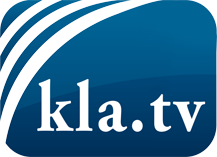 what the media should not keep silent about ...Little heard – by the people, for the people! ...regular News at www.kla.tv/enStay tuned – it’s worth it!Free subscription to our e-mail newsletter here: www.kla.tv/abo-enSecurity advice:Unfortunately countervoices are being censored and suppressed more and more. As long as we don't report according to the ideology and interests of the corporate media, we are constantly at risk, that pretexts will be found to shut down or harm Kla.TV.So join an internet-independent network today! Click here: www.kla.tv/vernetzung&lang=enLicence:    Creative Commons License with Attribution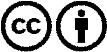 Spreading and reproducing is endorsed if Kla.TV if reference is made to source. No content may be presented out of context.
The use by state-funded institutions is prohibited without written permission from Kla.TV. Infraction will be legally prosecuted.